Publicado en España el 31/07/2023 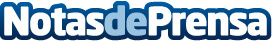 Juan de Dios, CEO de Bornay: "Instalar energía eólica en casa es una solución sostenible y rentable para el futuro"La minieólica es una fuente de autoconsumo actual que ya está presente en muchos hogares de las ciudades españolas. Sus beneficios se notan desde el momento de su instalaciónDatos de contacto:Mónica Morales de Setién Ravina674888777Nota de prensa publicada en: https://www.notasdeprensa.es/juan-de-dios-ceo-de-bornay-instalar-energia Categorias: Ecología Hogar Sostenibilidad Sector Energético http://www.notasdeprensa.es